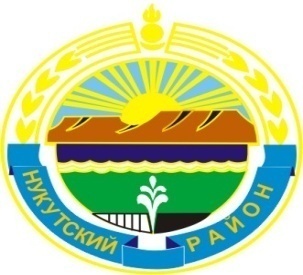 МУНИЦИПАЛЬНОЕ ОБРАЗОВАНИЕ«НУКУТСКИЙ РАЙОН»АДМИНИСТРАЦИЯМУНИЦИПАЛЬНОГО ОБРАЗОВАНИЯ«НУКУТСКИЙ РАЙОН»___________________________  ___ПОСТАНОВЛЕНИЕ____  ______________________                                                                                                             от 25 марта 2013 года                                     № 140                                      п. НовонукутскийО проведении месячника защиты прав потребителейВ целях повышения качества и культуры обслуживания населения муниципального образования «Нукутский район» в сфере торговли, общественного питания и бытового обслуживания, содействия правовому просвещению граждан в области защиты прав потребителей, в соответствии со ст. 42.1 Закона Российской Федерации от 7 февраля 1992 года № 2300-1 «О защите прав потребителей», во исполнение распоряжения № 37-ср от 07 марта 2013 года. Службы потребительского рынка и лицензирования Иркутской области, АдминистрацияПОСТАНОВЛЯЕТ:Провести на территории муниципального образования «Нукутский район» с   20 марта 2013 года по 20 апреля 2013 года месячник по защите прав потребителей (далее - месячник).Утвердить прилагаемый План мероприятий, проводимых в рамках месячника, согласно Приложению № 1.Управлению экономического развития и труда Администрации муниципального образования «Нукутский район» (Суборова Т.П.) подвести итоги проведения месячника в срок до 22 апреля 2013 года. Опубликовать настоящее постановление в газете «Свет Октября» и разместить на официальном сайте муниципального образования «Нукутский район».Контроль за исполнением настоящего постановления возложить на первого заместителя мэра муниципального образования «Нукутский район» Т.Р. Акбашева.                Мэр                                                                                         С.Г. Гомбоев      Приложениек постановлению АдминистрацииМО «Нукутский район» от 25 марта 2013 года № 140 ПЛАНмероприятий, проводимых в рамках месячника защиты прав потребителейна территории муниципального образования «Нукутский район»Начальник управления экономического развития и трудаАдминистрации муниципального образования «Нукутский район»	      Т.П. СубороваИсполнила 20.03.2013 г.                                                                                    В.Г. СоколоваНачальник управления экономического развития и трудаАдминистрации муниципального образования «Нукутский район»	                                                                                            Т.П. СубороваСогласовано: Начальник юридического отдела КУМИ                                                                А.Т. БаертуевРасчет рассылки:Соколова В.Г.№ п/пМероприятияСроки исполненияОтветственные исполнители1Организация и проведение «круглого стола» с главами МО (сельских поселений), хозяйствующих субъектов по реализации нормативных актов в сфере защиты прав потребителейВ период проведения месячникаУправление экономического развития и труда2Проведение разъяснительной работы среди населения через средства массовой информации по вопросам защиты прав потребителейВ период проведения месячникаУправление экономического развития и труда3Организация работы телефона «горячей линии» по вопросам защиты прав потребителейВ период проведения месячникаУправление экономического развития и труда4Организация и проведение лекций по пропаганде и разъяснению законодательства в сфере защиты прав потребителей среди учащихся общеобразовательных учрежденийВ период проведения месячникаУправление экономического развития и труда5Проведение анкетирования среди населения по знанию законодательства по защите прав потребителейВ период проведения месячникаУправление экономического развития и труда